Семинар-практикум по нравственно-патриотическому воспитанию.Тема: «Воспитываем патриотов»по патриотической компетенции педагоговФорма: Деловая играЦель: Повышение профессионального уровня педагогов в работе с детьми по нравственно-патриотическому воспитанию.Задачи:-Сформировать представления о многообразии направлений педагогической деятельности по нравственно-патриотическому воспитанию;- формирование у педагогов понимания актуальности работы по воспитанию нравственно-патриотических начал у подрастающего поколения в современном обществе;- создание условий для самообразования педагогов в данном направлении.Вед: Представляем вам уважаемых членов жюри (Ф.И.О).Члены жюри будут оценивать, и оглашать результаты.Вед: Предлагаем участникам разделиться на две команды. (участники рассаживаются за столы)Ход игры:II. Деловая игра- Наша деловая игра будет проходить в соответствии с задачами по нравственно-патриотическому воспитанию над которыми  мы работать в течение текущего учебного года.Представляем команды.Названия команд на столах.- Сейчас предлагаем перед началом деловой игры провести разминку для команд-участниц:Разминка для участников игры:(на столах лежат конверты с карточками и вариантами предполагаемых ответов)Задание:- Предлагаю участникам команд открыть свои конверты и достать карточки, прочитать текст и сказать название одного направления по патриотическому воспитанию дошкольников.МОДЕЛЬ ПАТРИОТИЧЕСКОГО ВОСПИТАНИЯ В СОВРЕМЕННЫХ УСЛОВИЯХЭкологическоеИсторико-краеведческоеКультурноеПрирода является важным фактором в воспитании патриотизма. Она окружает ребенка, рано входит в его жизнь, доступна и понятна ему. С умения видеть красоту родной природы начинается формирование чувства Родины. Знание природы своего края дает возможность видеть и находить взаимосвязи природных явлений, учит правильному поведению, умению заботиться, сохранять и любить то, что нас окружает.Каждый регион, город, село неповторимы, и различаются своим историческим прошлым, архитектурой. Задача педагогов и родителей знакомить детей с окружающей действительностью, опираясь на исторические события и факты.     Следует рассказать ребенку, что его родной город славен своей историей, достопримечательностями, памятниками, великими людьми. Каждая улица, здание, каждый уголок родного города, села хранит в себе память событий. Невозможно их полюбить, оберегать, не зная их судьбы, исторического прошлого.    Знакомя детей с истоками народной культуры, мы приобщаем их к культурному богатству русского народа. Знакомя детей с фольклором, предметами старины, традициями народа, мы помогаем им усвоить опыт наших предков.- А сейчас слушаем ответы команд. Зачитайте текст карточки и определите название вашего направления по патриотическому воспитанию.- Спасибо нашим командам за правильные ответы. Действительно, работа по патриотическому воспитанию многогранна, разнопланова, она ведётся по трём направлениям – это экологическое, историко-краеведческое и культурное.А сейчас, приглашаем поигратьИ проблемы порешатьЧто-то вспомнить, повторить,Что не знаем, подучить.- С чего начинается Родина… с изучения своей страны…- Предлагаем участникам нашей деловой игры 1-е задание.Задание № 1: по две на каждую- Каждой команде даны конверты, в которых находятся по две карточки с ребусами. В ребусах зашифрованы слова-понятия, относящиеся к теме нашей деловой игры. Задача команд-участниц расшифровать эти ребусы, назвать зашифрованные слова.Приложение № 2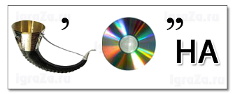 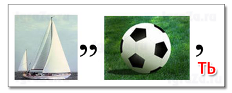 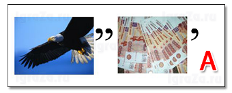 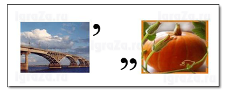 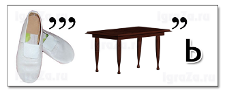 Россия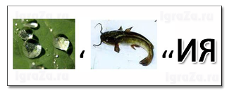 Задание № 2:- Следующее задание для наших команд состоит из игры «Исключи лишнее из списка…». Задания находятся в листочках.Назовите лишних птицы, которые не водятся у нас: дрозд, синица, снегирь, грач, ласточка, соловей, тукан., дятел, сова, кукушка, куропатка, глухарьИсключите лишние лекарственные растения, которые не растут у нас: шиповник, мята, полынь, элеутерококк, календула, лимонник, пустырник (Лимонник – Северный Китай, Дальний Восток. Элеутерококк – Дальний Восток, северо-восток Китая, север Кореи.)Вопросы–загадки:Когда температура тела у воробья выше – зимой или летом? (Одинакова.)Когда птица поёт громче: в полёте или сидя на ветке? (В полёте, т.к. при каждом взмахе крыльев растягиваются воздушные мешки, и воздух более сильной струёй поступает затем в голосовой аппарат птицы.)Какие лесные растения могут заменить мясо? (Грибы.)У каких деревьев осенью листья красные? (Клён, осина, рябина.)Какие птицы прилетают к нам первыми после зимы? (Грачи.)Какие цветы носят человеческие имена? (Роза, Лилия, Василек, Ива-да-Марья.)Какой цветок служит домом для мелких насекомых в ненастную погоду и ночью? (Колокольчик.)Посреди двора золотая голова. (Подсолнух.)Одно бросил – целую горсть взял. (Зерно)Какая рыба носит имя человека? (Карп.)Ответы командЗадание № 3:- С чего начинается Родина… со сказок, легенд, былин, потешек, пословиц, поговорок…- Предлагаем командам-участницам вспомнить русские пословицы, поговорки. Продолжи пословицы • Береги землю родимую, как мать любимую.• Человек без Родины, что земля без семени• Родина –мать –умей за неё постоять.• Родную землю надо сохранить, а не просто любить.• Всякому мила своя сторона.• Нет в мире краше Родины нашей.Человек без Родины, что земля без семени.Задание №4  Душевная.Ведущий. - Песня душа народа. Много песен сложено о велико России, её красотах…- Предлагаем песенный блиц - турнир. Каждая команда должна написать …пропеть несколько строк из полюбившихся песен о России.Задание № 5:- В конвертах находятся пословицы других стран современных трактовок, предлагаем их прочитать и вспомнить аналог русских, уже знакомых вам пословиц.Игра: «Скажи иначе пословицу»- Переведите иностранную пословицу, поговорку на русскую, найдите аналог: например «Разговорами риса не сваришь» (кит.) – «Соловья баснями не кормят».«Когда леди выходит из автомобиля, автомобиль идёт быстрее» (англ.) – «Баба с возу – кобыле легче».«Голова – венец тела, а глаза – лучшие алмазы в том венце» (азерб.) – «Глаза – зеркало души».«Тот не заблудится, кто спрашивает» (финн.) – «Язык до Киева доведёт».Задание № 6:«Калейдоскоп русских народных праздников» назови русские народные праздникиРефлексия «Всё в наших руках»На основании проведенной игры, предлагаю Вам выбрать и записать на гранях куба, что Вы считаете самым важным в воспитании нравственно-патриотических чувств у дошкольников.Возьмите их в руки. Мы видим, что куб сам по себе не держится, а только благодаря нашим рукам.«Правильное воспитание – это наша счастливая старость, плохое воспитание – это наше будущее горе, это наши слёзы, это наша вина перед другими людьми, перед всей страной.»   А.С. МакаренкоВоспитание нравственно-патриотических чувств у детей в Ваших руках!!! Вот и подходит наша деловая игра к концу. Так, что это значит «Воспитать патриота России…» - это наполнить повседневную жизнь ребенка благородными чувствами, которые окрашивали бы всё, что человек познает и делает.- Родить патриота нельзя, его надо воспитать.Подведение итогов жюри.